Topic: Geology
Rock: Any solid mass of mineral or mineral-like matter that occurs naturally as part of our planet
Three types: _________________________,________________________________and _______________________Rock cycle:A continuous processDriven by ______________________________________________________ energy
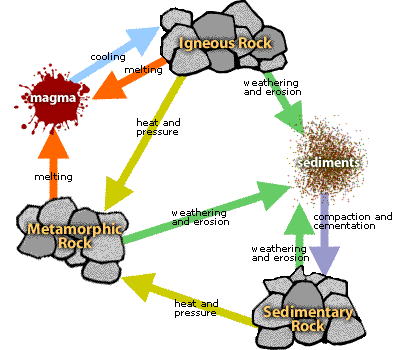 Igneous Rock ----------------------------->  Sedimentary Rock
Sedimentary Rock ------------------------>   Metamorphic Rock

Metamorphic Rock ------------------------> Igneous Rock

Metamorphic Rock -------------------------> Sedimentary RockTopic: Continental Drift TheoryExplanation of the TheoryProposed by Alfred Wegener Stated that the continents had once been joined to ___________________ supercontinentWegener’s TheoryPangaea broke apart 200 MYContinents “drifted”, Continents “broke” through the oceansPangea: 
Evidence of Continental Drift TheoryShorelines look like they ___________________________________Fossil organisms ____________________________________________landmassesMountain Ranges:Glacier Evidence:Mountain Ranges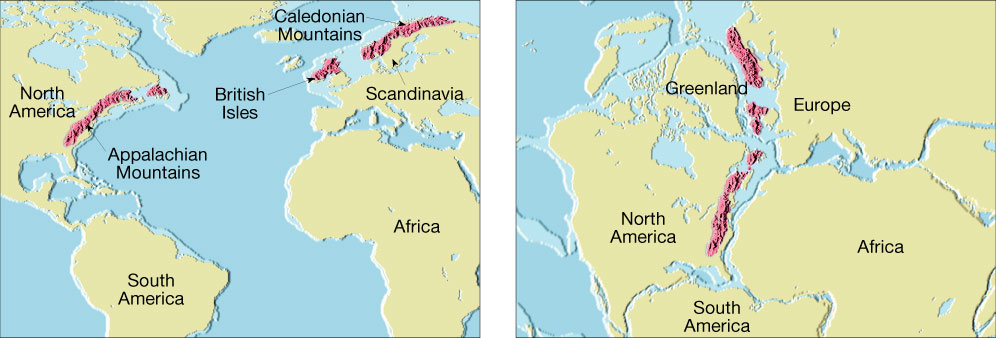 The Plate Tectonic Theory:Proposes that Earth’s outer shell consist of ________________________________plates that ___________________________________in various ways and thereby produce earthquakes, volcanoes, mountains, and the crust itself
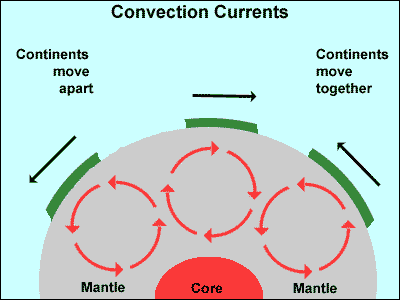 Mantle ConvectionBasic ____________________________________ for plate movementThe unequal distribution of heat within Earth causes thermal convection the drives plate motionDivergent BoundariesAlso called spreading centers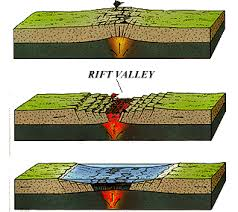 When two plates move _________________________Creates new ________________________________ (seafloor spreading)Causes ocean ridges and rift valleys
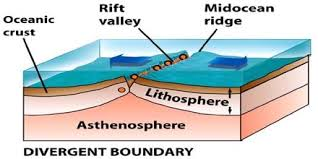 Convergent Boundaries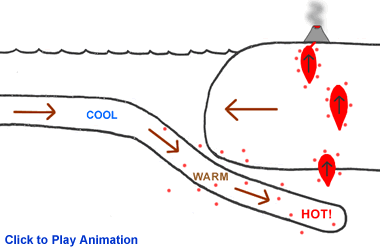 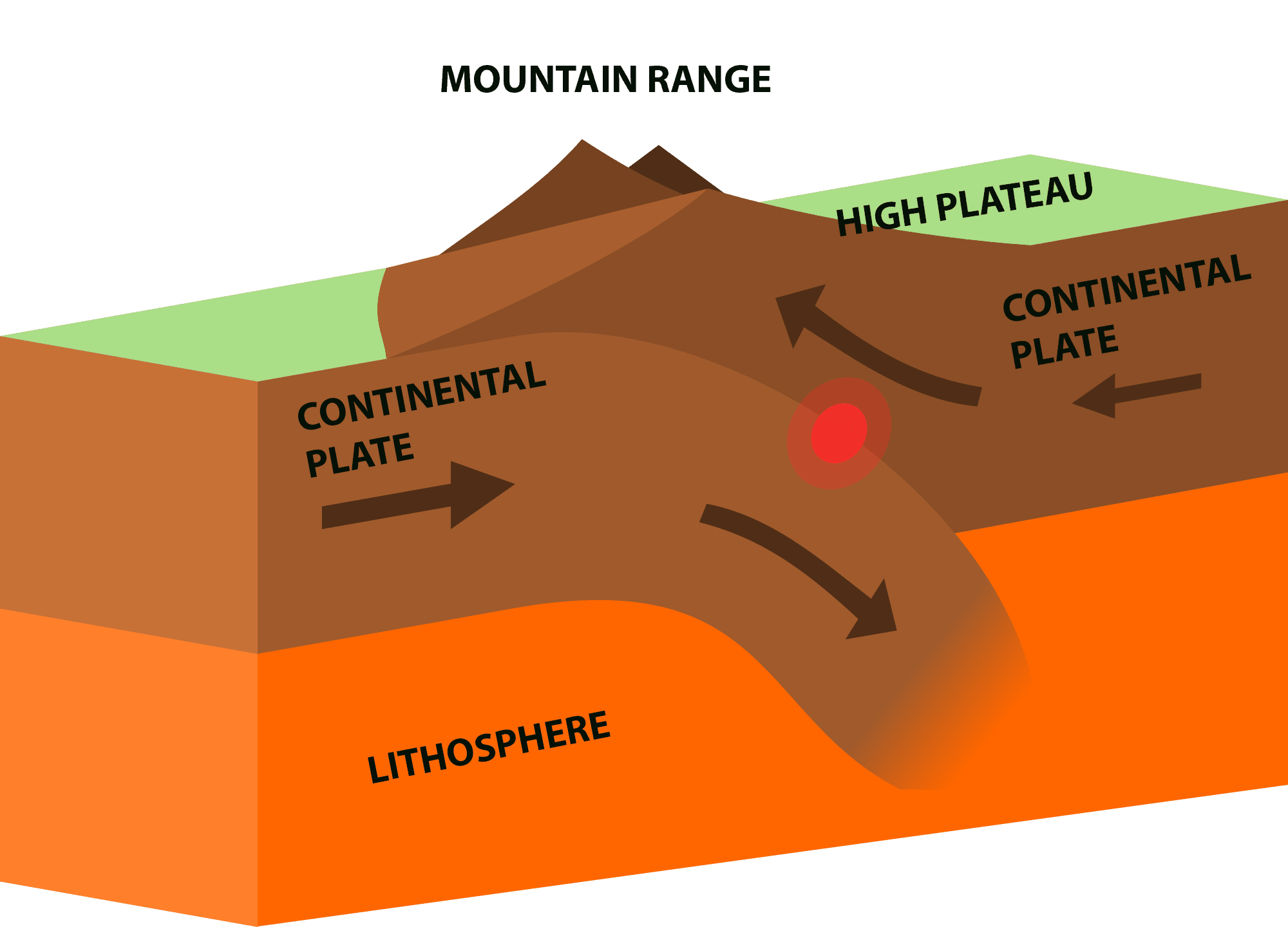 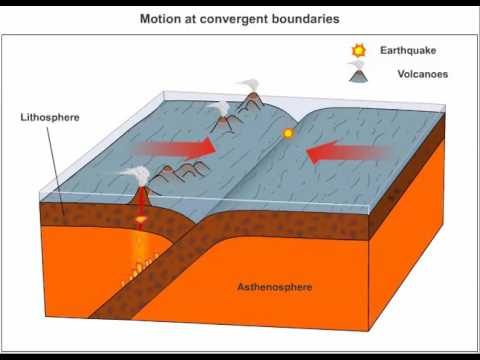 Volcanoes:Definition: A mountain _____________________________ and/or pyroclastic materialDifference:Magma – molten rock _____________ Earth
Lava – molten rock _________________Earth’s surface
Gases70% water vapor15% carbon dioxide5% nitrogen5% sulfurPyroclastic materialFragments____________________________ during eruptionsVaries in size from very fine and volcanic ash to pieces that weigh several tonsHot Spots:Small volcanic region a few hundred kilometers across within a plate 
Ex:  Hawaiian Island
Transform BoundaryTwo plates grind ___________________________________________ without production and destruction of lithosphereEx:  San Andreas Fault in California
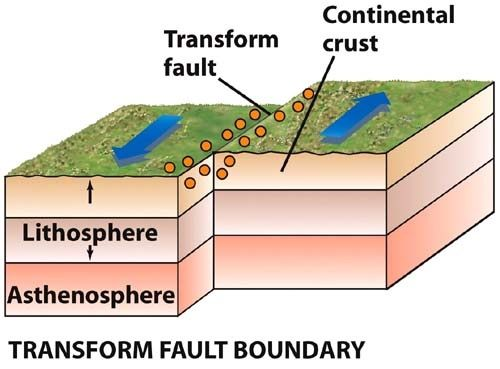 Faults:Faults are formed by ____________________________ in rocksParts of a Fault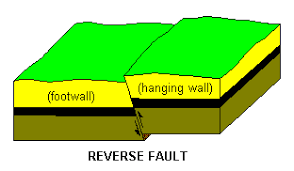 Hanging wall:  rock above the fault lineFoot Wall:  rock below the fault lineEarthquake:Vibration of Earth produced by a sudden release of energyMovements along the fault line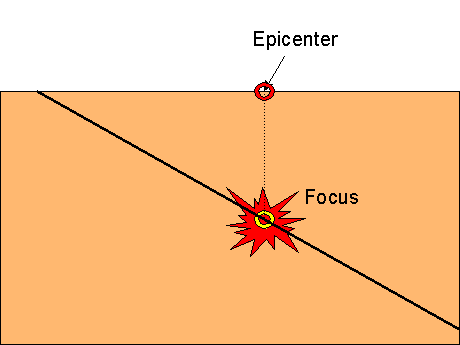 Waves:Surface Seismic waves that travel along Earth’s outer layerMost ________________________ earthquake wavesLast to arrive at the seismographP waves Can travel through solid, liquid, and gas__________________ wavesS wavesCan only travel through ______________Slower than P waves but faster than surface waves
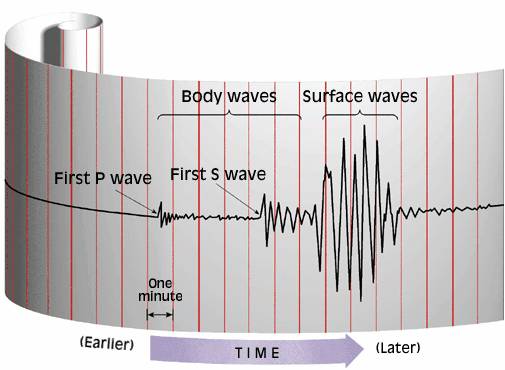 Intensity and Magnitude of EarthquakesIntensity -  A measure of the amount of earthquake ______________________ at a given location 
Magnitude
the amount of energy released ________________________________________ of an earthquake
Scale 0-10, 2.5 is the weakest damage
TsumaniSeismic sea waves
Triggered by an earthquake occurring where a ________________________________ ________________________is displaced vertically along a fault

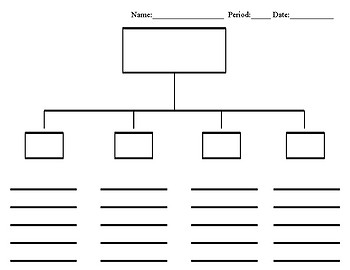 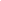 Part of the EarthFactsCrust

Thin, ____________________________________layer of EarthOceanic crust is 7 km thick which is ______________________ than ________________________platesMantle82% of the Earth’s volumeSolid rock at the ____________, _______________ at the bottomLithosphereThe crust and uppermost mantleCool, ___________________shell100 km thickAsthenosphereSoft, comparatively weak layerBelow the lithosphereRock __________________ meltingOuter CoreLiquid layer 2260 km thickMetallic iron generates Earth’s _____________________ fieldInner CoreSolid layer having a radius of 1220 km______________ temperatures and ____________ pressureNickel mostlyVocabulary WordDefinitionWeatheringCompactionMeltingCementationType of Convergent BoundaryOceanic-Continental boundariesContinental-Continental BoundariesOceanic-Oceanic boundariesLandform CreatedCauses subduction zones,___________, continental volcanic arcsTwo plates collide - Forms_________________One oceanic plate goes __________________another oceanic plate
Creates volcanic island arcsFocus 
point within the Earth where the Earthquake startsEpicenter location on the surface of Earth directly ________________________________Fault- associated with earthquake activity where _______________________________